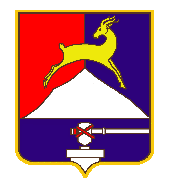      СОБРАНИЕ  ДЕПУТАТОВ        УСТЬ-КАТАВСКОГО ГОРОДСКОГО ОКРУГА       ЧЕЛЯБИНСКОЙ ОБЛАСТИПятое  заседание            РЕШЕНИЕ от  12.05.2016 г   №  59                                                            г. Усть-КатавО внесении изменений в решение Собрания депутатов от 22.04.2016г. № 44 «Об уточнении доходной части бюджета и согласовании направления расходования средств» В соответствии с Федеральным законом Российской Федерации от 06.10.2003  № 131-ФЗ «Об общих принципах организации местного самоуправления в Российской Федерации», с п.8 статьи 7 решения Собрания депутатов Усть- Катавского городского округа от 25.12.2015г. №195 «О бюджете Усть- Катавского городского округа на 2016 год»,  Уставом Усть-Катавского городского округа , Собрание депутатовРЕШАЕТ:	1.Внести в решение Собрания депутатов Усть-Катавского городского округа от 22.04.2016г. №44 «Об уточнении доходной части бюджета и согласовании направления расходования средств» следующие изменения: В пункте 2 таблицу изложить в новой редакции:						2            2.Опубликовать  настоящее решение в газете «Усть-Катавская неделя».            3.Контроль за исполнением настоящего решения возложить на председателя Собрания депутатов А.И.Дружинина и на председателя комиссии  по финансово-бюджетной и экономической политике С.Н.Федосову.Председатель Собрания депутатовУсть-Катавского городского округа                                           А.И.ДружининГлава Усть-Катавскогогородского округа 							  С.Д.СемковНаименование ГРБСНаименование расходовСумма в тыс. руб.Финансовое управление  администрации Усть-Катавского городского округаРезервный фонд администрации Усть-Катавского городского округа1000,0Администрация Усть-Катавского городского округаУкрепление материально-технической базы1270,0Администрация Усть-Катавского городского округаМуниципальная программа "Поддержка и развитие малого предпринимательства в Усть-Катавском городском округе на 2014-2016 годы"230,0ИТОГО: 2500,0